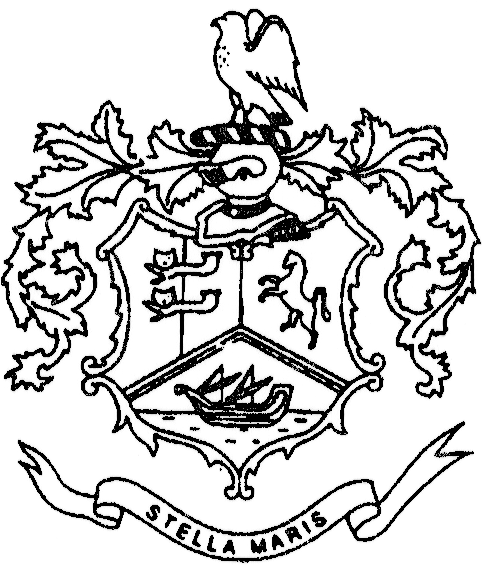 APPLICATION FORMFOR FUNDING FOR GROUPS AND ORGANISATIONSPLEASE READ THESE NOTES BEFORE COMPLETING THIS FORMPlease complete the form carefully in readable CAPITALS in black ink, or typed. The application needs to contain ALL the information requested and is required to be completed and returned by the due date with all documentation.  The grant-making timetable and criteria is on the Town Council’s website at www.broadstairs.gov.uk.  Please enclose an up-to-date copy of the Constitution/Rules of your organisation.Please enclose a copy of the latest audited accounts for your organisation. Please be accurate about your budget and finances.  If your funding application is approved we may ask for evidence of quotes to back up your budget statement. Public sector funds are limited so we are seeking a clear account of how you meet the Council’s priorities in putting on your event.  Please ensure that you consider your answers carefully as the Panel of Councillors will have a scoring sheet and be assessing your application in accordance to the Grant Criteria as set out on our website. If appropriate, the Council may require that a member of the organisation attend a meeting of the appropriate Committee to justify the request.If appropriate, the Council may require that a Member of the Town Council be appointed to the organisation requesting financial assistance.Should your organisation be successful in its grant application, the Town Council requires that you acknowledge its financial assistance in any publicity or publications by the use of the Town Council Logo, with text below.Any financial assistance is given on the understanding that your organisation complies with current legislation on Equalities and Diversity and Unlawful Discrimination.Please be aware that you will need to complete a grant monitoring and evaluation form once your event or project is finished or complete. See grant criteria for further information.Name of Organisation:Grant amount requested:1.  Contact Name2.  Position3.  Address				Postcode4.  Telephone5.  email6.  Website7.  Name & address Of TREASURER8.   If your organisation has a management committee, how is it appointed?If not, how is your organisation managed? Does your group/organisation have constitutional rules?9.   What are the aims / objectives of your organisation?10.   How does your organisation benefit the local community of Broadstairs & St. Peter’s?11.  Approximately how many people benefit from the activities of your organisation? 12.  Amount of grant being requested		 £13.  For what purpose will the grant be used?    Please be specific.14.  How will this grant benefit the local community of Broadstairs & St. Peter’s?    Please be specific.15.  Has your organisation previously received a grant from the Town Council?  YES / NOIf YES, how much during the past financial year and when ?   	£						Date(s)    16. How was this money spent?        Did you acknowledge the Town Council grant on your publicity ?Managing your Event or ProjectFINANCIAL STATEMENTPlease complete the whole statement – both columns Current year and Next year, giving as much detail as space will allow.   The form will be returned for completion if you fail to give enough information, which may delay your application.You should also enclose the most recent set of audited accounts. (See checklist on front page)BANK BALANCES:Please complete the section below as the final part of your application.  Failure to complete this declaration could result in a delay to your application.Please return the completed form – together with all appropriate attachments:     The Town ClerkBroadstairs & St. Peter’s Town CouncilPierremont HallBroadstairsCT10 1JXtown.clerk@broadstairs.gov.ukMembers: …….    Non-members: …….          Broadstairs & St. Peter’sResidents: …….       Visitors: …….Approximate overall TOTAL: …………..…Approximate overall TOTAL: …………..…Approximate overall TOTAL: …………..…Approximate overall TOTAL: …………..…17.  Is anyone else financially contributing to your event or project?  If yes, please give the details below:  17.  Is anyone else financially contributing to your event or project?  If yes, please give the details below:  Funding secured: Name of funder:Amount secured: Funding applied for:Name of funder:Amount requested: (c) Funding being used from Reserves or Fundraising:DetailsAmount18. If this would be your only source of funding, please explain why?19. If you have received funding from the Town Council before, have you sought alternative funding from another funder?  If not, why?20.  Is your organisation VAT registered? If so, please supply your VAT number:  21.  Do you have public liability insurance of not less than £5million to cover the event or project?  If yes, please provide a copy with this application.  If no then please outline below when you intend to secure it.  22.  Do you employ anyone to help with your event or project?  If yes, how many people do you employ?23. Do you have any volunteers assisting your event or project?  If yes, how many volunteers do you have?24. Please give a brief outline of the skills, experience and/or training that your employees or volunteers have in managing or working on this type of event or project.  25. Is your event or group affiliated to any national or local support organisation?  If yes, please provide full details:INCOMECurrent YearActual or Estimated(state which)Next YearEstimateEXPENDITURECurrent YearActual or Estimated(state which)Next YearEstimateSUBSCRIPTIONSSTAFF COSTSGRANTS Please specify:VOLUNTEER EXPENSESSPONSORSHIP or DONATIONS PREMISESPlease specify:RentRatesServicesMaintenanceFUND-RAISING: Please specify:OFFICE EXPENSESTelephone/FaxPrinting/StationeryPostageFEES & CHARGES ADVERTISINGPlease specify:INSURANCEVENUE HIREOTHER Specify:EQUIPMENTPurchaseHireOTHER  Specify:TOTAL:     £TOTAL:      £Balance at bank at the beginning of last financial year£BALANCE+ Add Income during the year££-  Less Expenditure during the year££Balance at the beginning of this financial yearCARRIED FWD£Reserves /  Savings £Have you read and do you agree to comply with the Broadstairs and St. Peter’s Town Council Criteria for the Awarding of Grants?Have you read and do you agree to comply with the Broadstairs and St. Peter’s Town Council Criteria for the Awarding of Grants?Are you an employee of the Town Council or Thanet District Council?  Are you related to an employee or a Councillor at the Town Council or Thanet District Council? Are you an employee of the Town Council or Thanet District Council?  Are you related to an employee or a Councillor at the Town Council or Thanet District Council? I am an Employee:   Please record your job title, department and line-manager. I am an Employee:   Please record your job title, department and line-manager. My relative is:   Please provide their name, your relationship to them, and the role/job that they play at the Council.My relative is:   Please provide their name, your relationship to them, and the role/job that they play at the Council.I certify that the information given on this form is correct and understand that the form will provide the basis on which the grant application is considered.  I enclose an up-to-date copy of the constitution or rules of the organisation and the latest audited accounts.I certify that the information given on this form is correct and understand that the form will provide the basis on which the grant application is considered.  I enclose an up-to-date copy of the constitution or rules of the organisation and the latest audited accounts.SIGNED:DATE: